Практическая работаРабота со сводными таблицамиЦель работы: освоить навыки создания, редактирования и анализа данных на основе сводных таблиц.Задание.Построить сводную таблицу для расчета месячной заработной платы рабочих при повременной форме оплаты труда, начисления премии и учета удержаний. Премия дифференцирована по разрядам: 2 разряд 20%, 3 разряд 30%, 4 разряд 40% к тарифу, 5 разряд – 50%. Удержания берутся со всех видов начислений (зарплата, премия) и составляют 13% от суммы начислений.Методика выполнения работыОткрыть новую книгу.Переименовать лист в Картотека.Подготовить исходные данные (см. табл. 1)Таблица 1.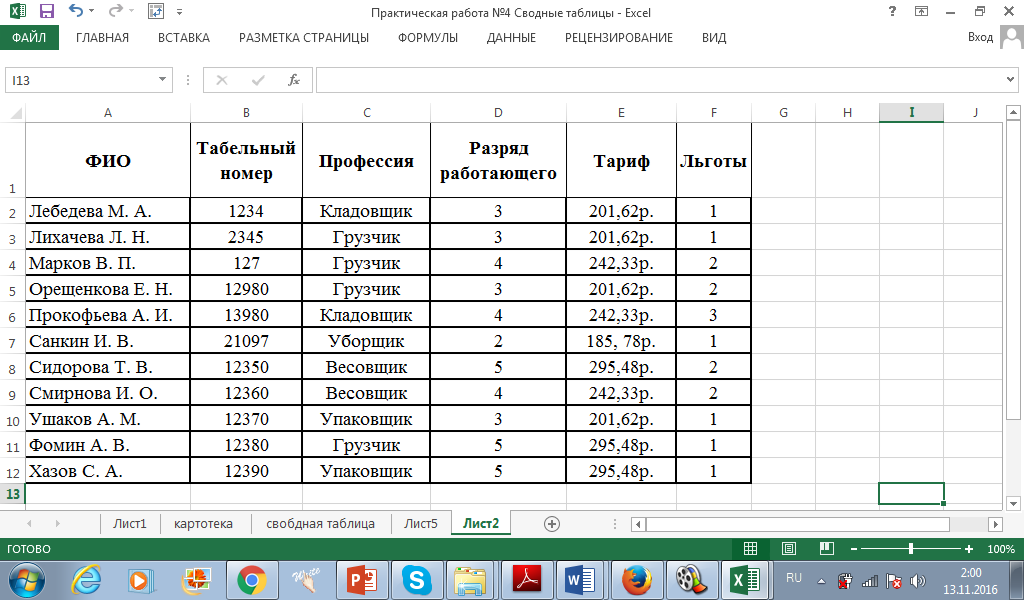 Установить курсор на любую ячейку таблицы, выполнить команду меню Вставка→ Таблица. Для создания умной таблицы.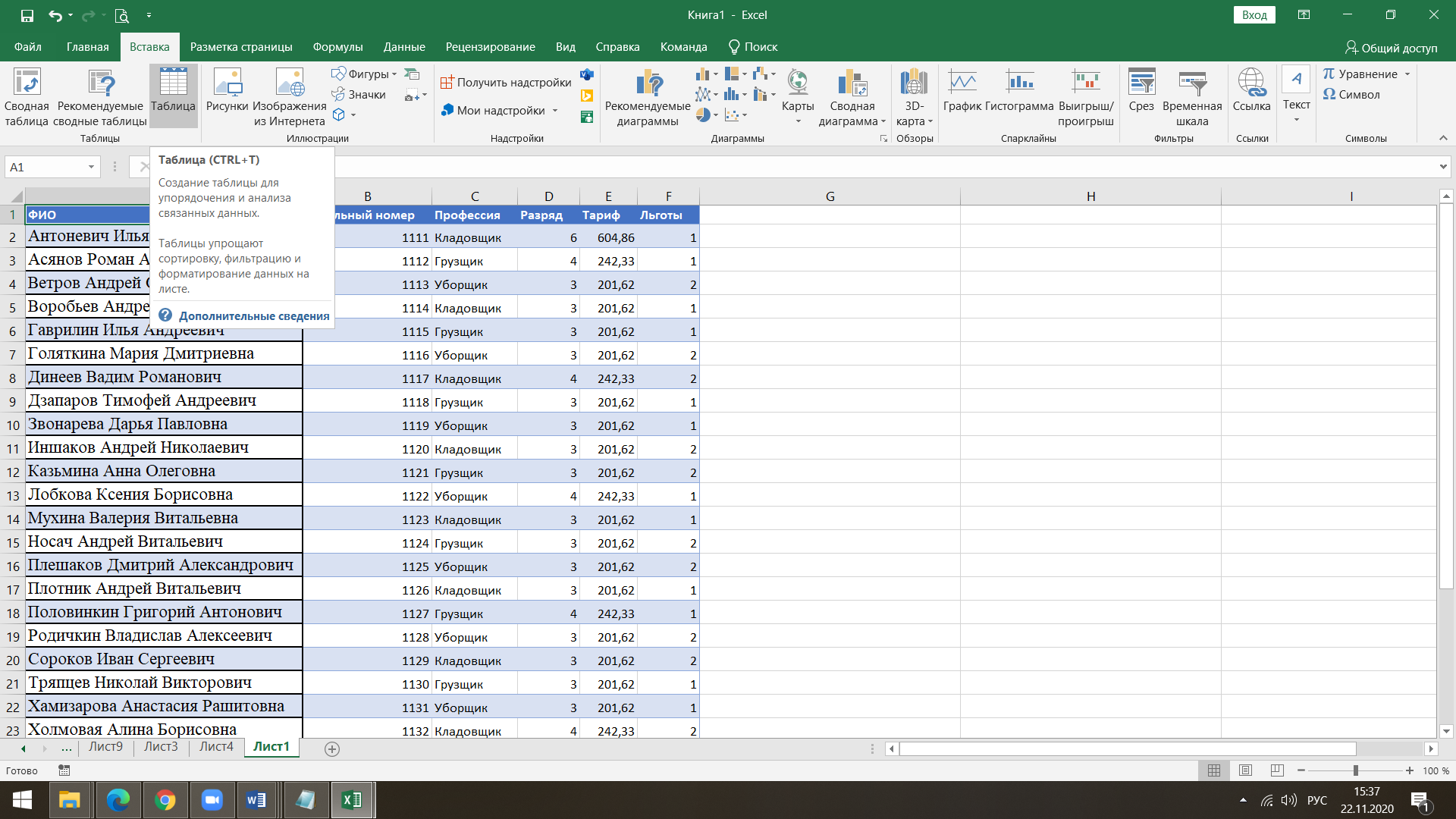 Установить курсор на любую ячейку таблицы, выполнить команду меню Вставка→ Сводная таблица.
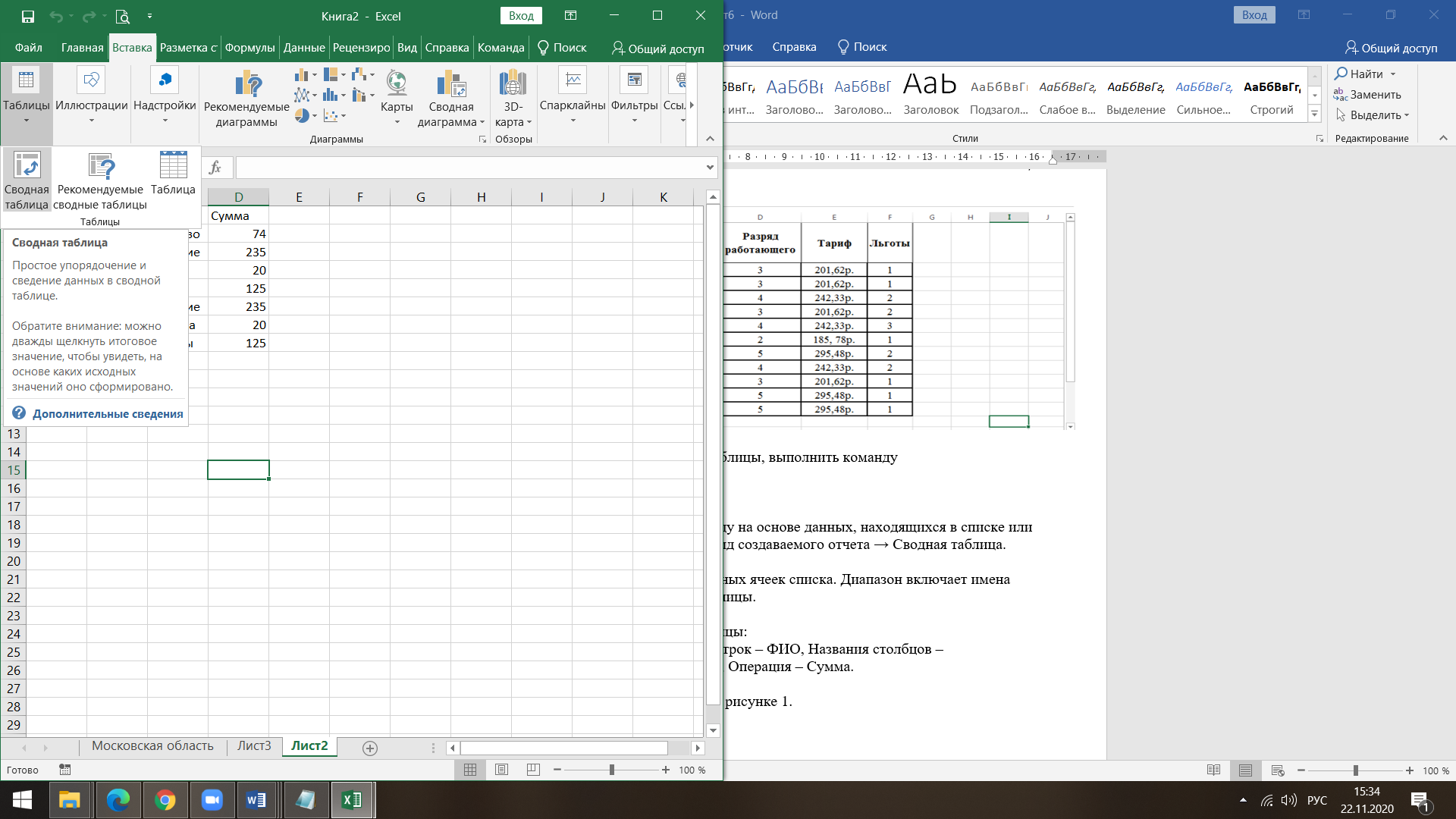 Откроется диалоговое окно создания сводной талицы.
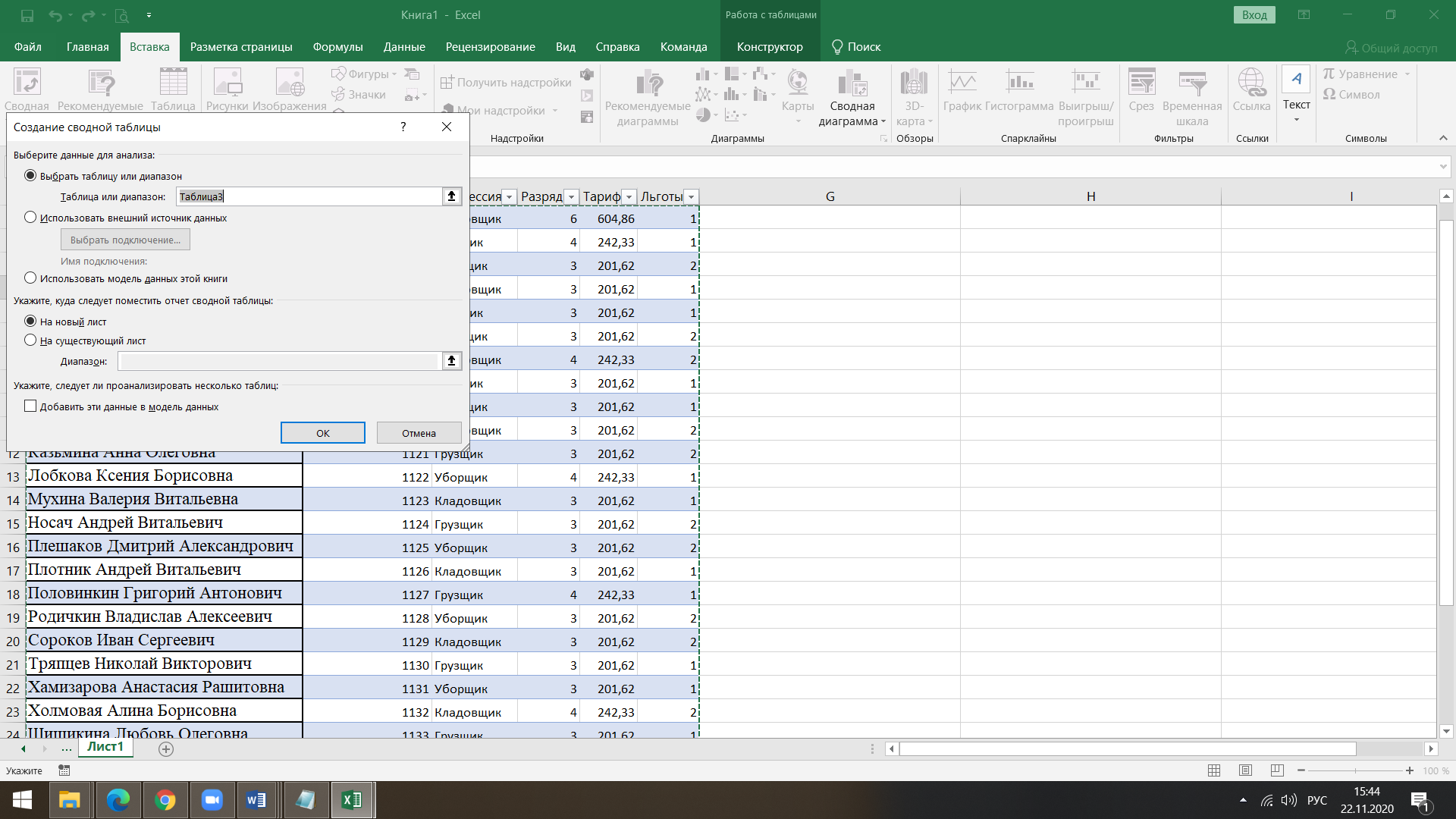 Разместить поля в макете сводной таблицы перетаскиванием мышькой:Фильтр отчета – Профессия;Названия строк – ФИО;Названия столбцов – Разряд работающего;Значения – Тариф.Макет сводной таблицы представлен на рисунке 1.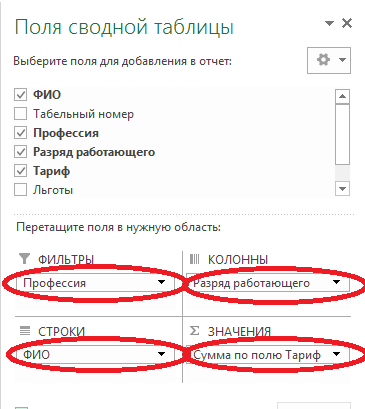 Рис 1. Макет сводной таблицыНа ленте Конструктор выполнить команды: Общие итоги → Включить по столбцам; Выбрать стиль сводной таблицы. На ленте Параметры(Анализ): Сводная таблица → Параметры. 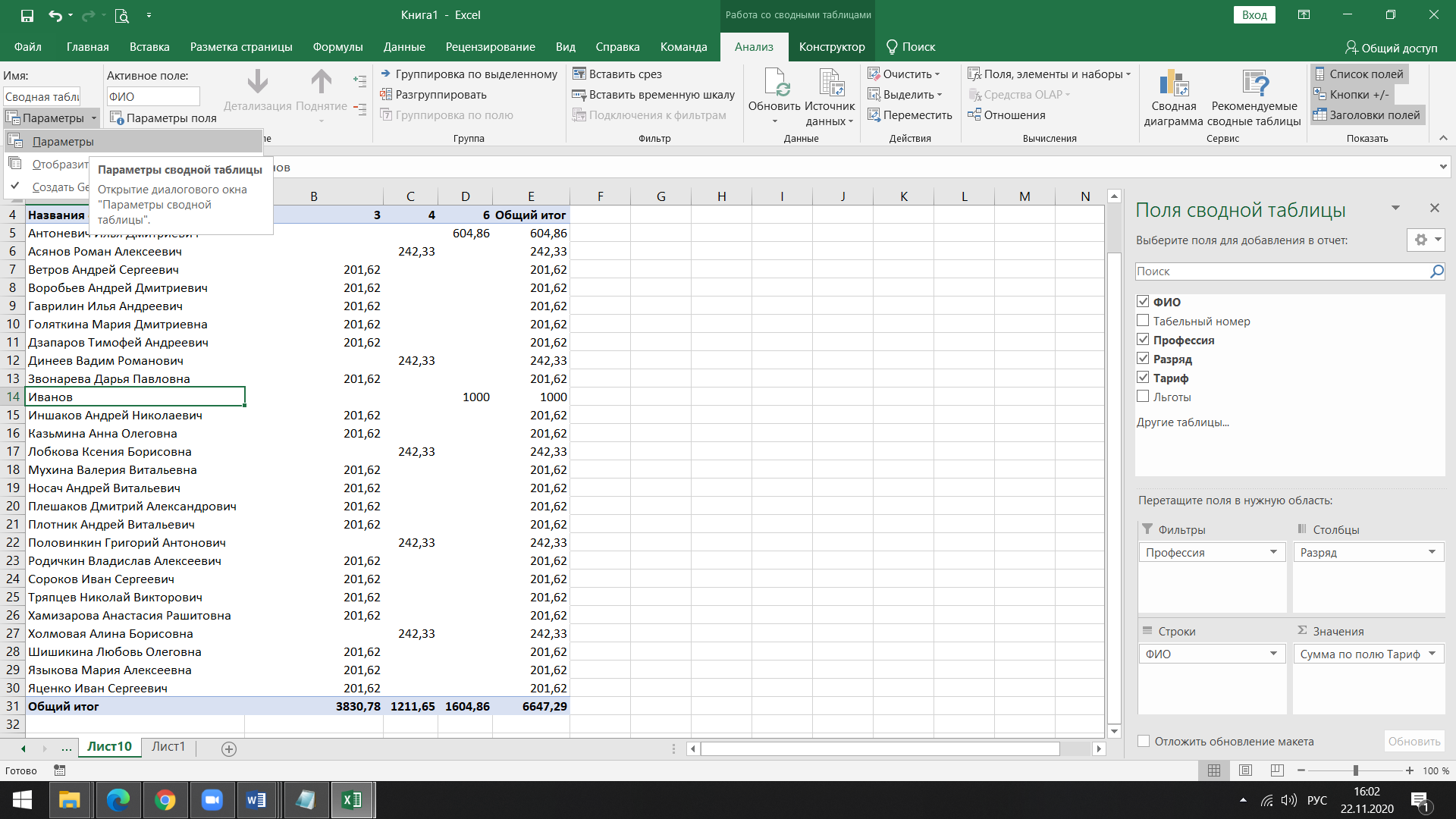 В открывшемся окне задать настройки сводной таблицы;
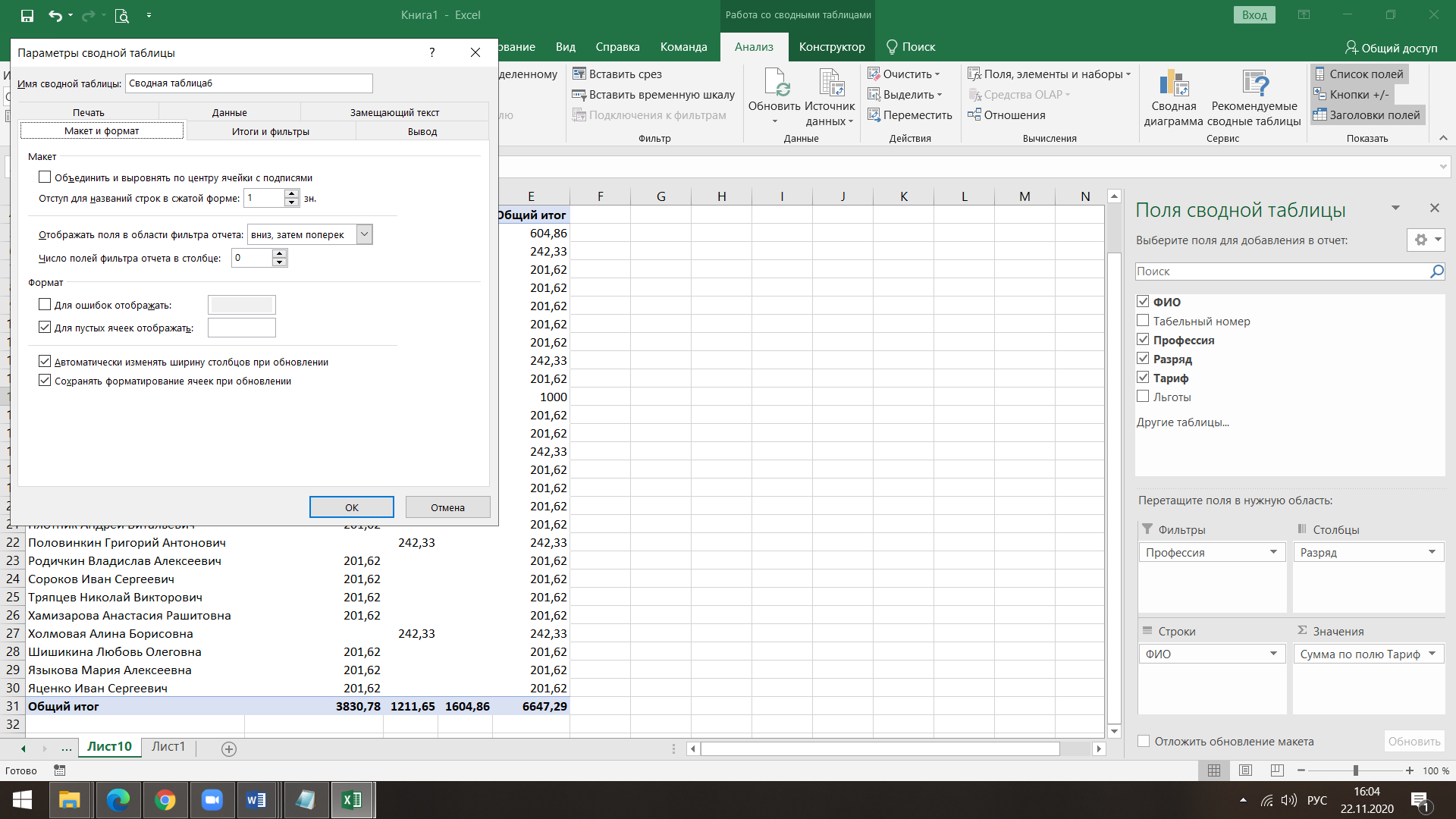 Нажать кнопку ОК.Сводные таблицы excel поддерживают возможность добавления вычисляемых полей и вычисляемых объектов.
Примером для данной таблицы могут служить расчет оклада, премии и налоговых вычетов.Установить курсор в область сводной таблицы. 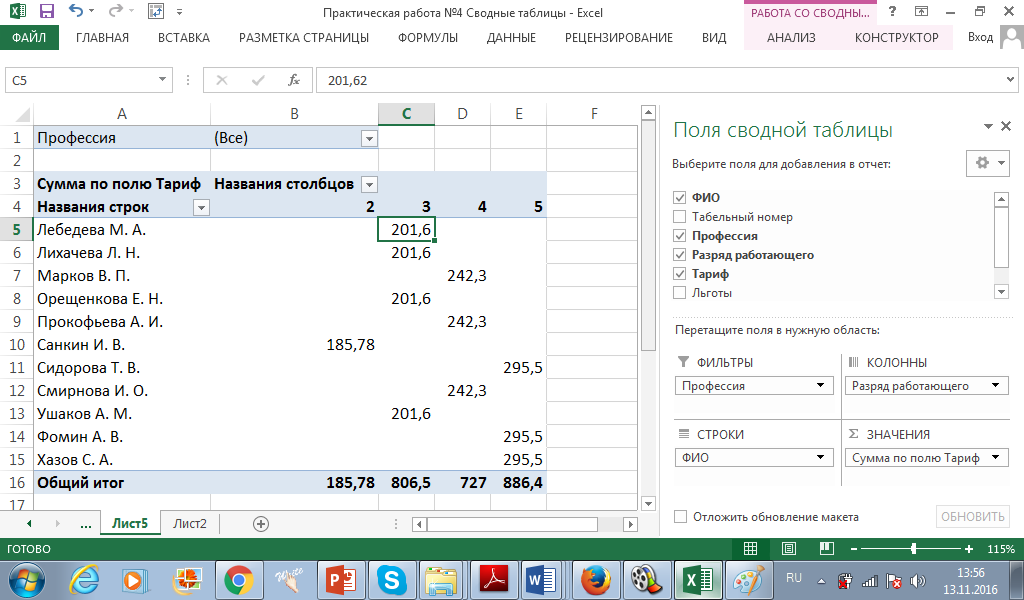 Выполнить команду Параметры (Анализ) → Формулы → Вычисляемое поле для создания вычисляемого поля.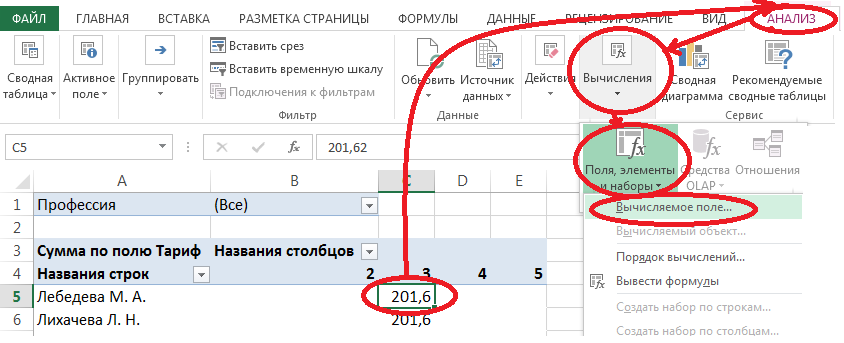 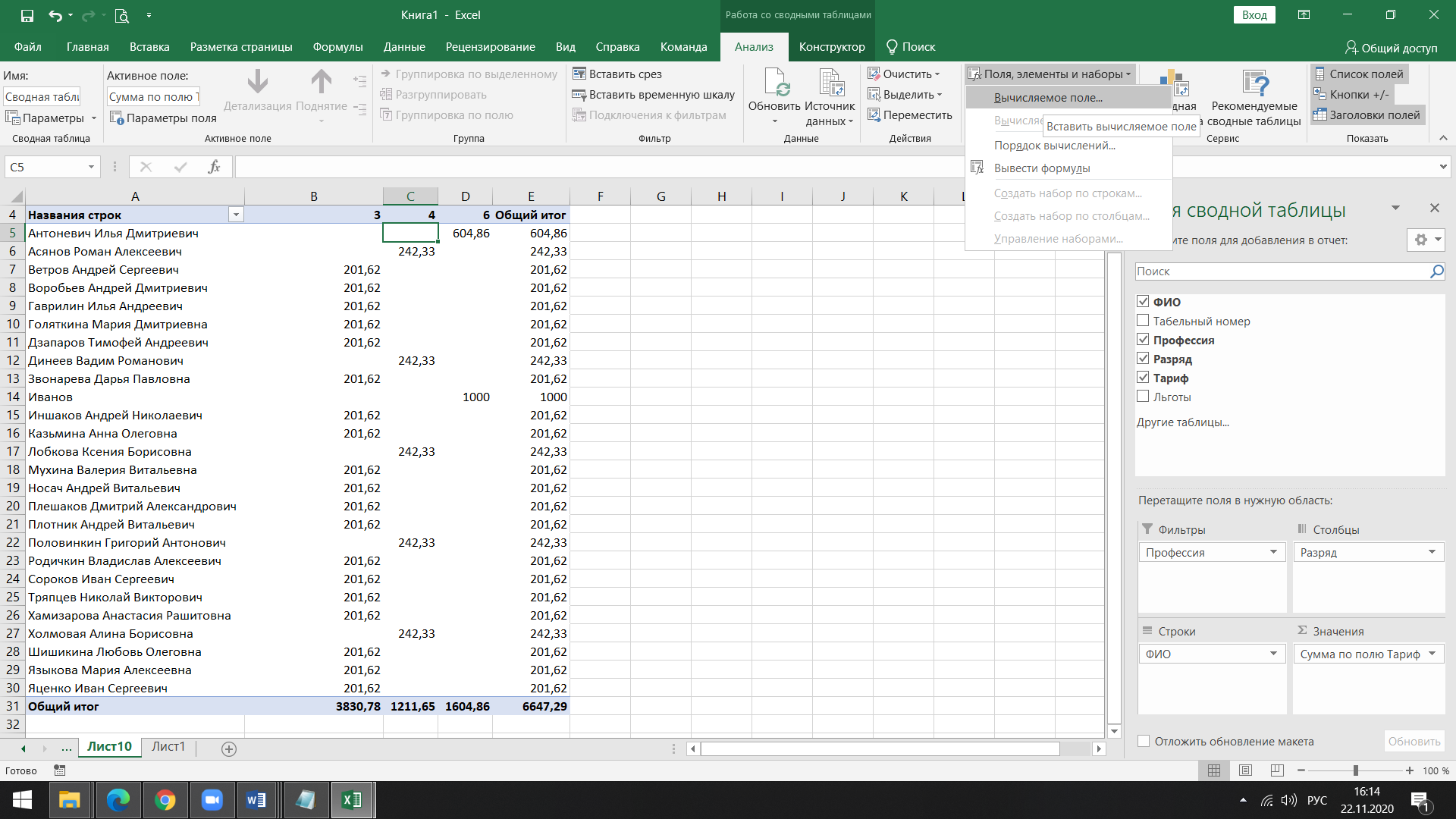 Рис. 2. Сводная таблица в разных версиях word.На рис. 3 представлено диалоговое окно для формирования вычисляемого поля. Имя поля – Зарплата, Формула вычисления: =Тариф*168.(Коэффициент 168 зависит от количества рабочих часов в текущем учетном периоде.). Для добавления поля в формулу можно воспользоваться кнопкой Добавить.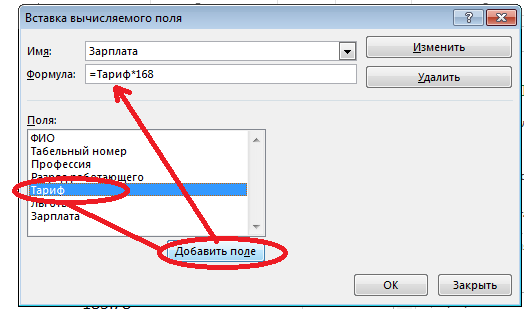 Рис. 3. Создание вычисляемого поляУстановить курсор в область сводной таблицы.С помощью кнопки Список полей на ленте Параметры откройте макет сводной таблицы для корректировки.
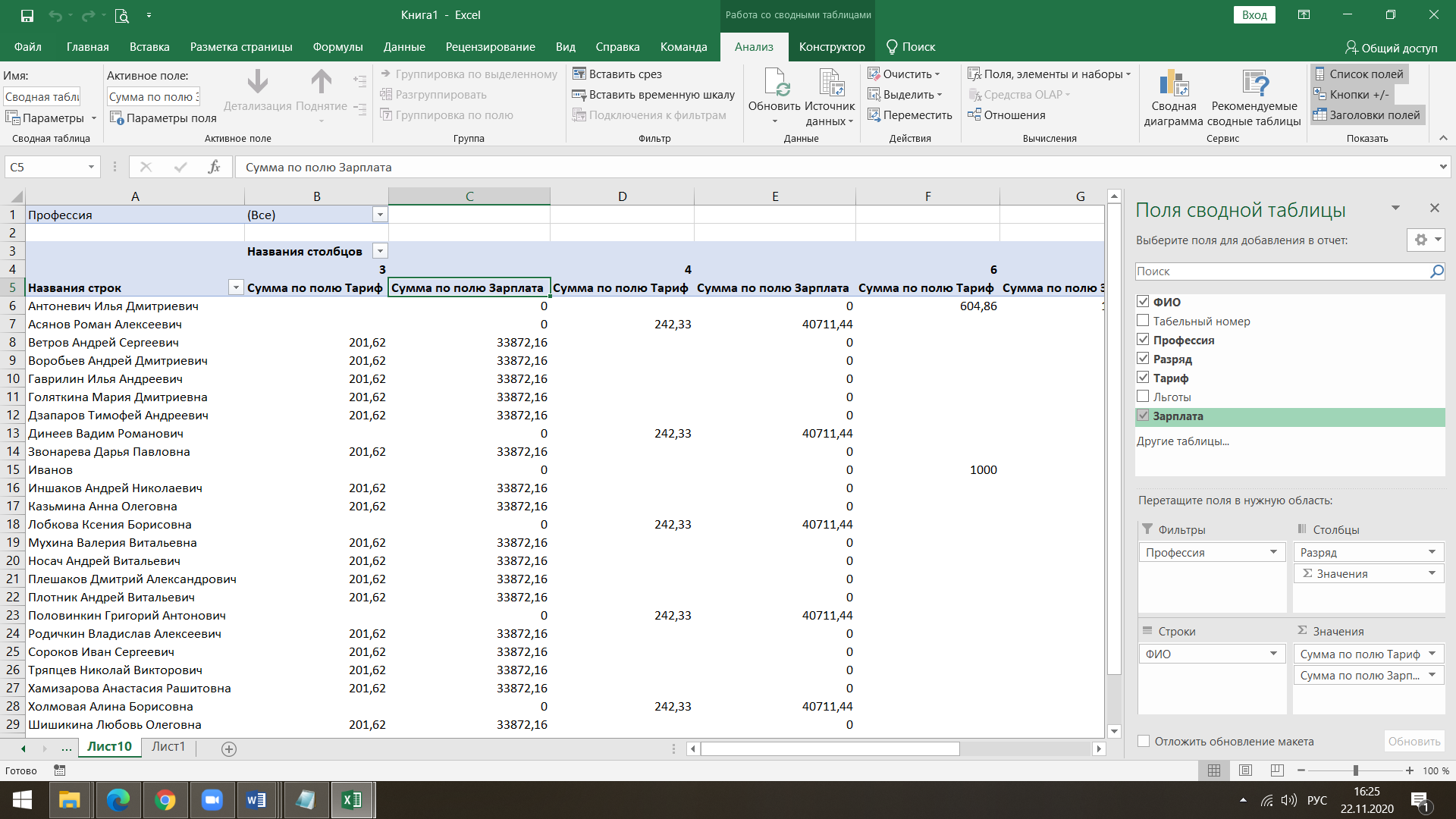 Удалить поле Сумма по полю Тариф (простым перетаскиванием мышкой за поле окна). 
Установить курсор в области сводной таблицы на поле Сумма по полю Зарплата.На ленте Параметры выполнить команду Активное поле → Параметры поля (рис. 4):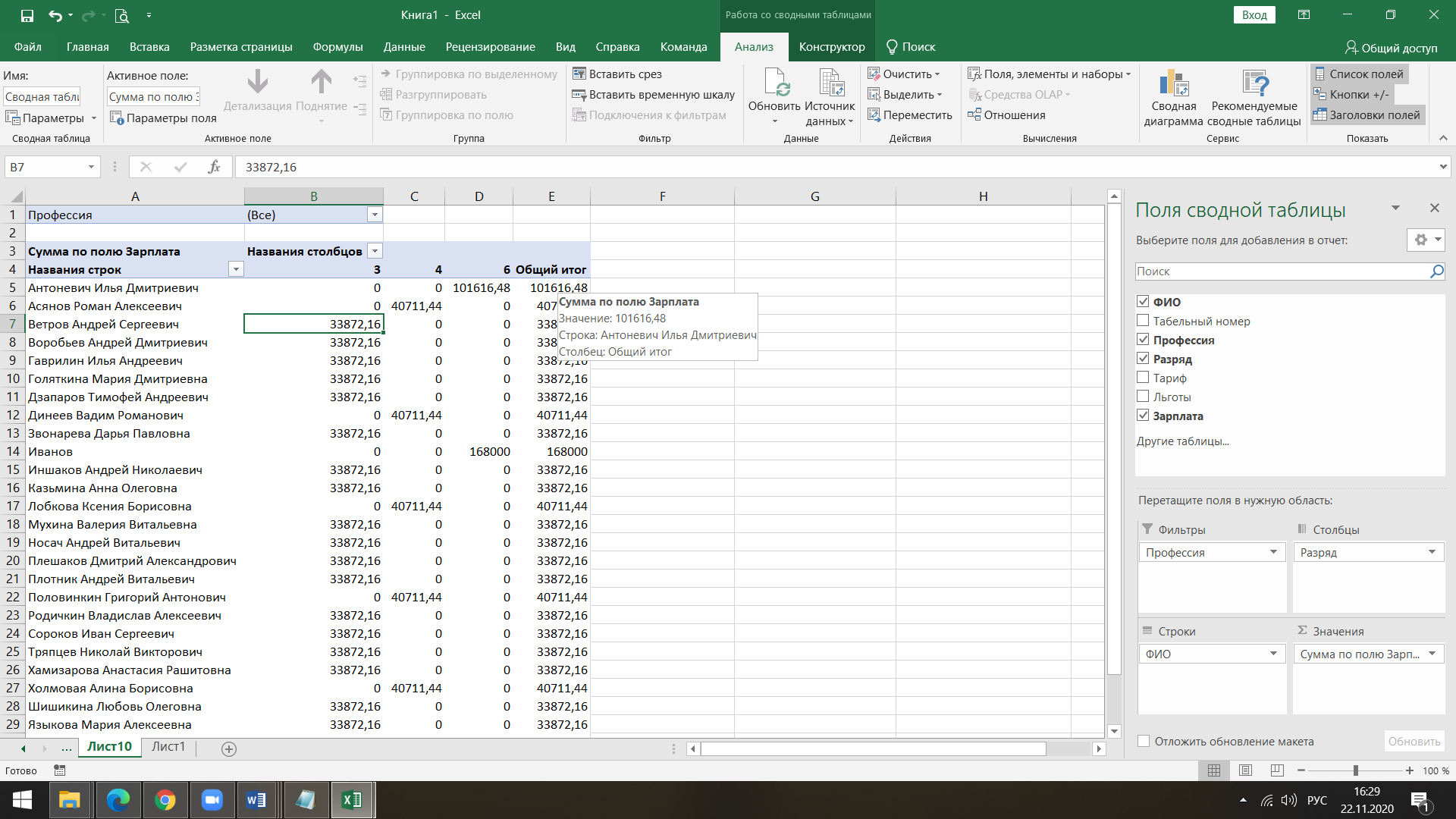 Изменить имя поля в сводной таблице – Месячная зарплата. Нажать кнопку Числовой формат и указать формат поля – Денежный.Нажать кнопку ОК.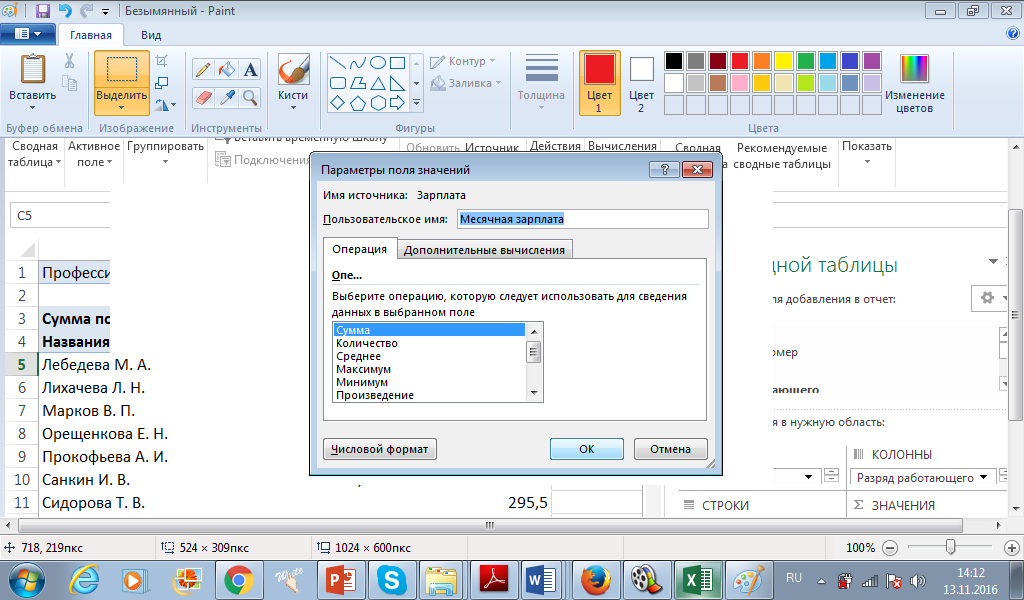 Рис. 4. Задание параметров вычисляемого поляУстановить курсор в область сводной таблицы на поле Разряд работающего.
Создать вычисляемый объект Премия. Премия выплачивается как процент к начисленной заработной плате, дифференцируется по разрядам: 2 разряд – 20%, 3 разряд – 30%, 4 разряд – 40%, 5 разряд – 50%.На ленте Параметры(Анализ) выполнить команду Формулы→Вычисляемый объект (рис. 5). Указать имя объекта – Премия.Для построения формулы в окне Поля выбрать поле Разряд работающего, в окне Элементы выбрать элементыФормула: = ‘2’*0,20+’3’*0,30+’4’*0,4+’5’*0,50Нажать кнопку Добавить.Закрыть окно – кнопка ОК.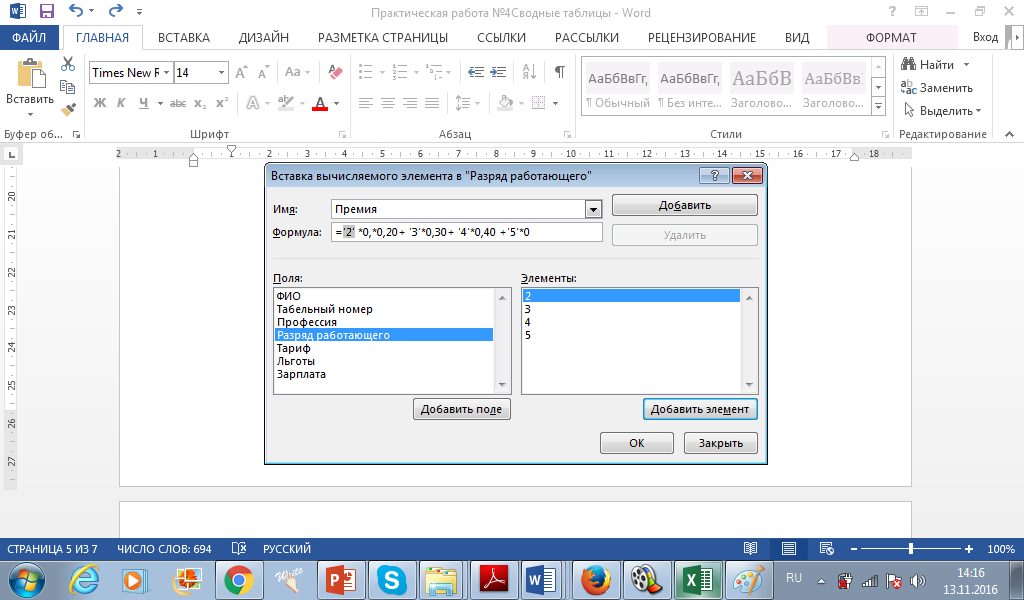 Рис. 5. Создание вычисляемого объектаУстановить курсор в область сводной таблицы на поле Разряд работающего. Создать вычисляемый объект Вычеты, сумма вычетов это 13% от суммы заработка и премии. Выполнить команду Формулы → Вычисляемый объект. Указать имя объекта – Вычеты (рис. 6).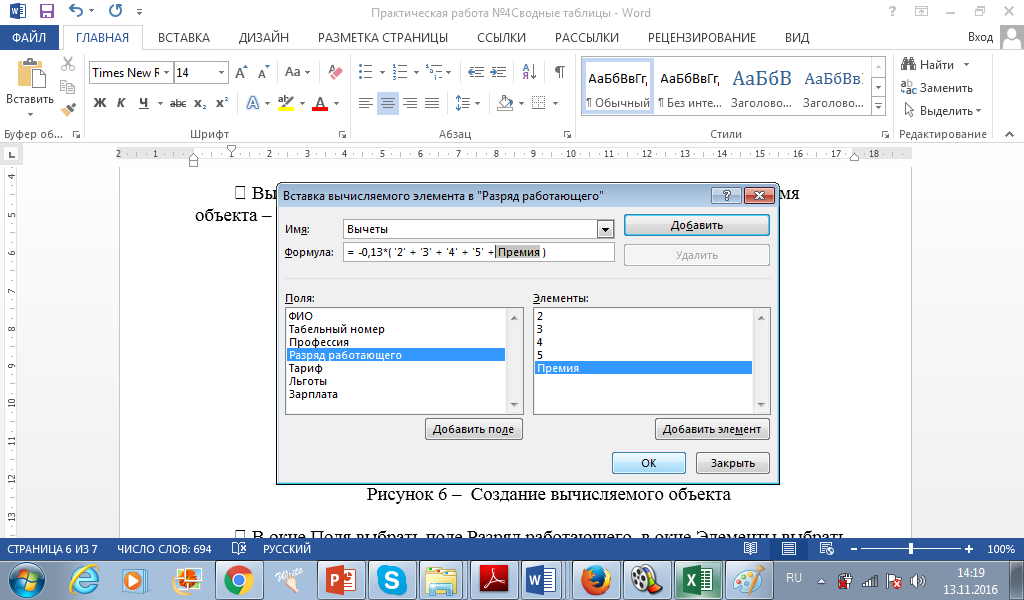 Рис. 6. Создание вычисляемого объекта В окне Поля выбрать поле Разряд работающего, в окне Элементы выбрать элементы для построения формулы вида:–0,13*(’2’+’3’+’4’+’5’+Премия)Нажать кнопку Добавить.Закрыть окно – кнопка ОК.Выполнить команду Параметры→Формулы→Вывести формулы для просмотра выражений вычисляемых полей и объектов (рис. 7).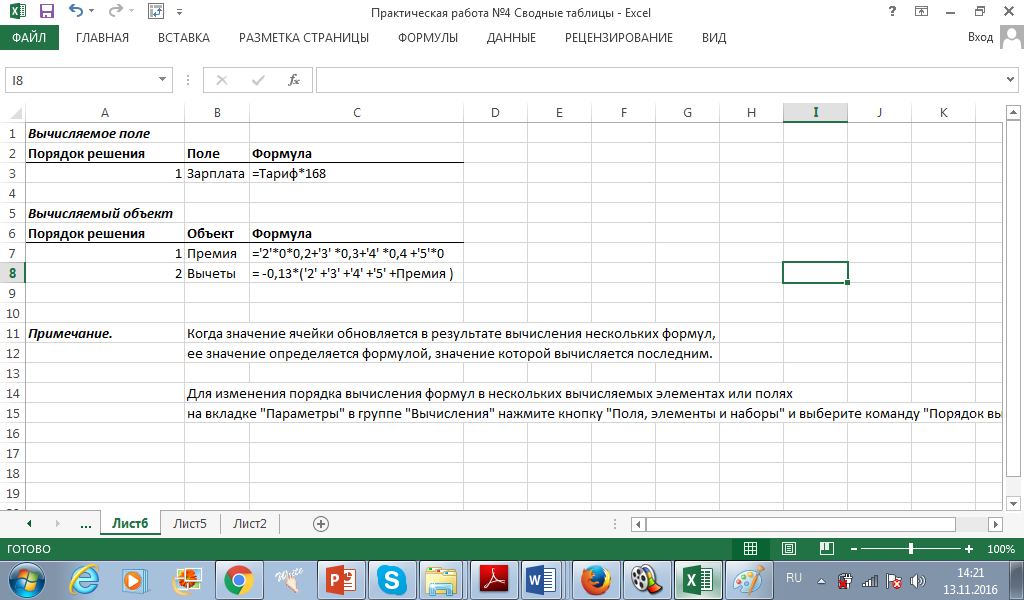 Рис. 7. Вывод формулПереименовать лист, содержащий сводную таблицу, присвоив имя, Сводная таблица 1.Сохранить рабочую книгу.Присылать задания в группу в контакте в сообщения сообщества: https://vk.com/club200351710Название файла, пример: 17.11.20. Патокина Анастасия, ОЖЭС-111Срок исполнения задания: 28.11.2020.